Boganmeldelse– skønlitteratur Boganmeldelse– skønlitteratur 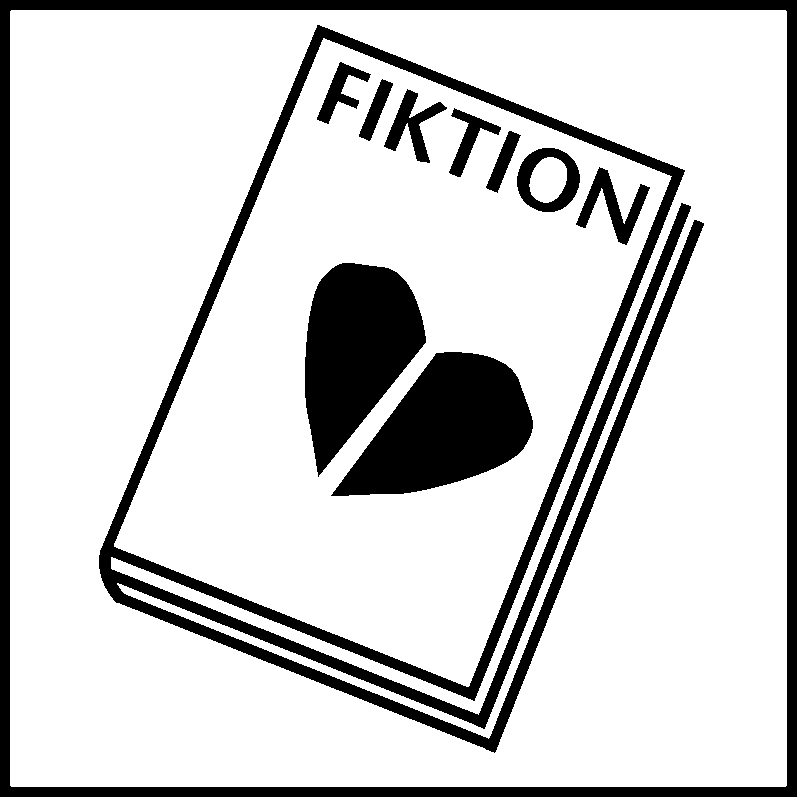 Boganmeldelse– skønlitteratur Boganmeldelse– skønlitteratur Navn:Dato:FaktaboksFaktaboksTitelTitelForfatterIllustreret afForfatterIllustreret afForlag og udgivelsesår	Forlag og udgivelsesår	Forlag og udgivelsesår	Forlag og udgivelsesår	Antal siderAntal siderVurderingVurderingVurderingVurderingVurderingVurderingVurderingJeg synes bogen er … fordi …Jeg synes bogen er … fordi …Jeg synes bogen er … fordi …Jeg synes bogen er … fordi …Jeg synes bogen er … fordi …Jeg synes bogen er … fordi …Jeg synes bogen er … fordi …Bogen henvender sig især til…Bogen henvender sig især til…Bogen henvender sig især til…Bogen henvender sig især til…Bogen henvender sig især til…Bogen henvender sig især til…Bogen henvender sig især til…Jeg vil/vil ikke anbefale den til …,fordi …Jeg vil/vil ikke anbefale den til …,fordi …Jeg vil/vil ikke anbefale den til …,fordi …Jeg vil/vil ikke anbefale den til …,fordi …Jeg vil/vil ikke anbefale den til …,fordi …Jeg vil/vil ikke anbefale den til …,fordi …Jeg vil/vil ikke anbefale den til …,fordi …TekstskrivningHvad fortæller omslagetHvilken type bog er det (Bogens titel) handler om … Komplikation med direkte henvendelse til læserenAntydning af løsningTekstskrivningHvad fortæller omslagetHvilken type bog er det (Bogens titel) handler om … Komplikation med direkte henvendelse til læserenAntydning af løsningTekstskrivningHvad fortæller omslagetHvilken type bog er det (Bogens titel) handler om … Komplikation med direkte henvendelse til læserenAntydning af løsningTekstskrivningHvad fortæller omslagetHvilken type bog er det (Bogens titel) handler om … Komplikation med direkte henvendelse til læserenAntydning af løsningTekstskrivningHvad fortæller omslagetHvilken type bog er det (Bogens titel) handler om … Komplikation med direkte henvendelse til læserenAntydning af løsningTekstskrivningHvad fortæller omslagetHvilken type bog er det (Bogens titel) handler om … Komplikation med direkte henvendelse til læserenAntydning af løsningTekstskrivningHvad fortæller omslagetHvilken type bog er det (Bogens titel) handler om … Komplikation med direkte henvendelse til læserenAntydning af løsningForfatterboksForfatterboksForfatterboksForfatterboksForfatterboksForfatterboksForfatterboksBøger af samme forfatterEr bogen en del af en serieBøger af samme forfatterEr bogen en del af en serieBøger af samme forfatterEr bogen en del af en serieBøger af samme forfatterEr bogen en del af en serieBøger af samme forfatterEr bogen en del af en serieBøger af samme forfatterEr bogen en del af en serieBøger af samme forfatterEr bogen en del af en serieBaggrund: Fødselsdato, hvor kommer forfatteren fra, hvad skriver han ofte om…Baggrund: Fødselsdato, hvor kommer forfatteren fra, hvad skriver han ofte om…Baggrund: Fødselsdato, hvor kommer forfatteren fra, hvad skriver han ofte om…Baggrund: Fødselsdato, hvor kommer forfatteren fra, hvad skriver han ofte om…Baggrund: Fødselsdato, hvor kommer forfatteren fra, hvad skriver han ofte om…Baggrund: Fødselsdato, hvor kommer forfatteren fra, hvad skriver han ofte om…Baggrund: Fødselsdato, hvor kommer forfatteren fra, hvad skriver han ofte om…